Муниципальное автономное дошкольное образовательное учреждениеДетский сад «Чебурашка» п. АлябьевскийИтоговое занятие по ФЭМП«День рожденье Лунтика»2 младшая группа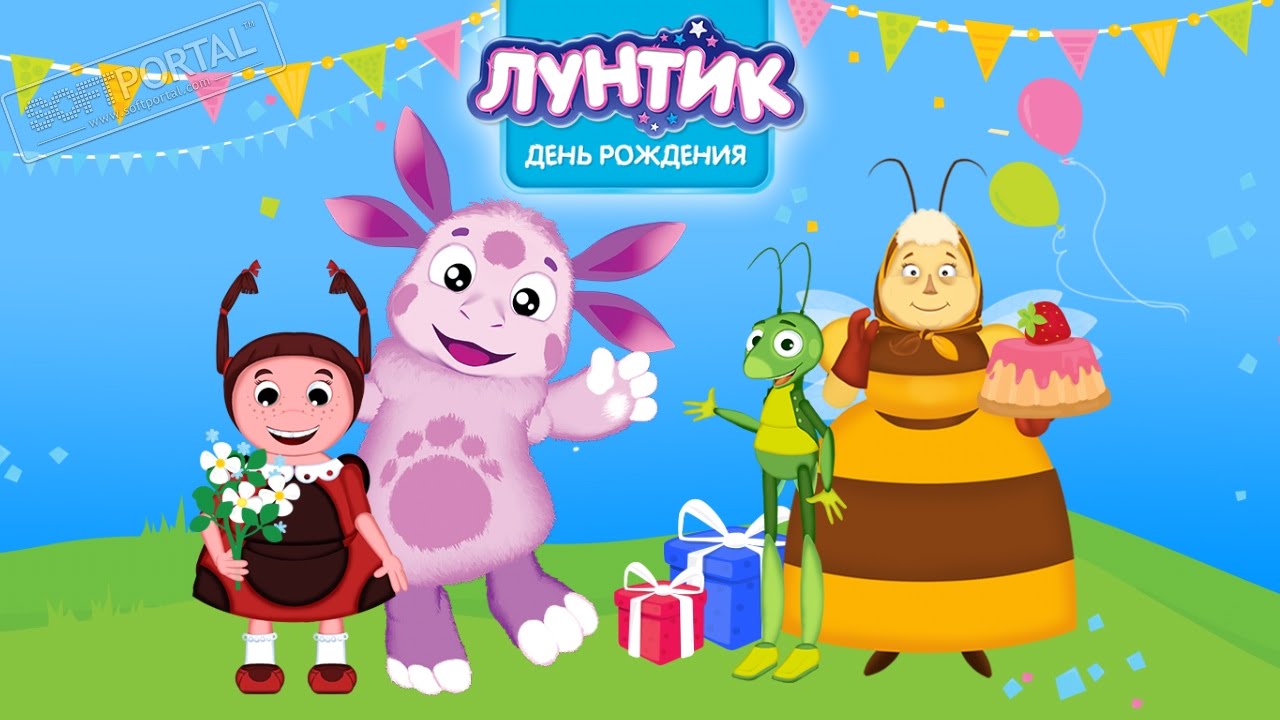                                                                            Воспитатель: Шуплецова А.Г.2018 г.Непосредственно образовательная деятельность Познание (ФЭМП) Тема: «День рожденья Лунтика»Программное содержание:Цель: продолжать формировать элементарные математические представленияЗадачи: Выявить и уточнить:-  Выявить знания детей в определении понятий «один», «много».- Сравнивать два предмета по длине, ширине, путем наложения и приложения. Определять какой предмет длиннее (короче), шире (уже). - Продолжать учить сравнивать группы предметов, определять каких предметов больше, меньше, поровну, одинаковое количество.-  Закреплять умения детей различать и называть геометрические фигуры. - Понимать слова: слева, справа, внизу, вверху.-  Расширять знания о частях суток.Словарная работа: больше, меньше, сколько, столько, поровну, короткая (короче), длинная (длиннее), широкий, узкий, лево, право, вверху, внизу.Д/материал: две дорожки разные по длине, слайды: части суток, Вупсень и Пупсень, Мила, Кузя, домик из геометрических фигур, листикиР/материал: карточки с  цветами и одной свободной полоской, бабочки.Методы и приёмы: игровые, словесные, наглядные, практические.Предварительная работа: д/игры, занятия, инд. работа. Содержание образовательной деятельности- Ребята, сегодня у нас  необычный день, сегодня День Рождения Лунтика, и он приглашает нас к себе на праздник. Баба Капа испекла вкусный пирог, нам нужно поторопиться, а то пирог остынет. Готовы? Тогда отправляемся.- Посмотрите перед нами две дороги. Чем они  отличаются? (Одна - длинная, другая - короткая) Чтобы  нам быстрее дойти до Лунтика,  нужно выбрать короткую дорожку.- Какая из этих дорожек длинная, а какая короткая?- Что нужно сделать, чтобы узнать, что жёлтая дорожка длинная, а зелёная короткая? (приложить, наложить)- Иди Вика, приложи дорожки.- Что ты сделала? Что увидела?- Что сделала Вика? Что мы увидели?Проходим по короткой дорожке и садимся на лавочки. - Ребята, Лунтик вам что-то хочет сказать, отправил вам видео-обращение.(Ролик про Лунтика)- Ой, а Лунтик сидит совсем грустный, он думает, что к нему на День рожденья никто не придет. Нам нужно поторопиться и поторопить его друзей. Согласны?- А сейчас ответь на мои вопросы. Что я сейчас назову? (утро, день, вечер, ночь) Появляется Кузя, говорит, что Лунтик позвал его на праздник вечером, но он не знает, когда наступит вечер, давайте ему поможем. Я вам покажу картинки, а вы скажите, где показан вечер.- Какая это часть суток? (утро)    - Как узнали, что утро?    (день, вечер, ночь) Идем дальше. Нас встречают Вупсень и Пупсень, они очень любят есть вкусную траву, и по этому решили подарить Лунтику букет листьев. - Посмотрите, они все разные, есть широкие листья, а есть узкие. Давайте поможем собрать гусеницам букеты. - Виталик, покажи широкий листик? Какой ты листик взял?- Даша, покажи узкий листик? Какой ты листик взяла?- Артем, какой листик шире? Уже?Девочки, соберут узкие листья и положат Вупсеню, мальчики широкие листья и положат Пупсеню.(Проходят за столы)Появляется Мила, хочет подарить букет цветов. На поляне растет много цветов, а над ними порхают бабочки. Давайте, поможем собрать букет Миле.- Сколько цветов на поляне? (много) – А божьих коровок? (одна) Мила-божья коровка.- Давайте вспомним, какой рукой мы раскладываем предметы? Покажите правую руку.- На верхнюю полоску положите все цветочки. Сколько цветочков вы положили?- Под каждый цветочек положите бабочку.- Чего у нас больше, цветов или бабочек?    - Чего меньше, цветов или бабочек?- Что нужно сделать, чтобы цветов и бабочек стало поровну?  (добавить или убрать)- Что можно сказать о количестве цветов и бабочек? По сколько их? (поровну, одинаково, цветов столько, сколько и бабочек) Молодцы! Мила благодарит за помощь.  Бабочкам тоже очень понравилось, они хотят  с вами потанцевать.Физмин. «Танец с бабочками»Гимнастика для глаз «Бабочки»Отправляемся дальше, появляется пчеленок. Он хочет подарить Лунтику вкусный нектар и тоже просит помочь ребят.- Сейчас пчеленок будет летать вокруг цветка, а вы будете говорить, где он находится: вверху, внизу, слева или справа.     СлайдМного собрали нектара, Лунтик обрадуется. А вот и впереди виден домик Лунтика, он наверно заждался нас, сидит грустит.- Давайте посмотрим, из каких фигур построен его домик.- Какой формы крыша? Окно? Стена?А вот и Лунтик нас встречает. (Ролик про Лунтика)- Как вы думаете, Лунтик обрадовался, что к нему пришло так много гостей?- Вам понравился наш необычный поход к Лунтику на День рожденья?- Что понравилось больше всего?Баба Капа испекла вкусный пирог, но прожорливые гусеницы все съели, но у бабы Капы остались вкусные ягоды, она хочет вас угостить. А Лунтик говорит вам спасибо, за подарки.